Общие сведения.Отчет отдела образования администрации Онгудайского района (далее – отдел образования) по итогам 2019/2020 учебного года подготовлен на основе мониторинга образовательных результатов, условий функционирования муниципальной образовательной системы. Отчет представляет результаты комплексного управленческого анализа системы образования на основе статистической отчетности, специальных мониторинговых исследований, объективных тенденций развития системы образования.Цель  – знакомство с основными достижениями муниципальной системы образования, перспективными направлениями ее развития.Основные целевые группы – родители (законные представители) обучающихся и воспитанников, обучающиеся, общественность района, органы местного самоуправления.Развитие системы образования Онгудайского района в предыдущем учебном году осуществлялось по приоритетным направлениям:доступность и высокое качество образования; комфортные и безопасные условия обучения и воспитания детей;реализация задач по воспитательной работе и длополнительному образованию;обеспечение качественного питания обучающихся и воспитанников;достойная заработная плата педагогов.Вместе с тем, ключевыми проблемами для системы образования остаются:несоответствие материально-технической базы требованиям ФГОС в отдельных образовательных организациях;дефицит педагогических и управленческих кадров необходимой квалификации;требования надзорных органов.      Образовательная политика муниципального образования осуществлялась через реализацию:направлений, обозначенных ПНП «Образование», государственной программы РФ «Развитие образования на 2013-2020 годы»,государственной программы Республики Алтай «Развитие образования на 2013-2020 годы», стратегии социально-экономического развития муниципального образования «Онгудайский район» на период до 2035 года,   определяющей стратегические цели и задачи социально-экономического развития муниципального образования,  муниципальной программы «Развитие образования муниципального образования "Онгудайский район на 2014-2020 годы"дорожной карты по развитию дополнительного образования детей;  дорожной карты  по развитию системы дошкольного образования;  дорожной карты по повышению качества образования на 2017-2020 годы        Целевые ориентиры развития системы образования установлены также  в указах Президента Российской Федерации от 07 мая 2012 г. № 597 "О мероприятиях по реализации государственной социальной политики", № 599 "О мерах по реализации государственной политики в области образования и науки".      Важнейшим показателем состояния системы образования в районе является доступность получения качественного дошкольного, начального общего, основного общего, среднего общего образования, степень их развития и  создание в образовательных организациях условий для сохранения и укрепления здоровья обучающихся.            В соответствии с частью 1 статьи 63 Федерального закона № 273-ФЗ «Об образовании в Российской Федерации» образовательные программы дошкольного, начального общего, основного общего и среднего общего образования являются преемственными. Для обеспечения планомерной, непрерывной и эффективной работы по достижению стратегической цели   ежегодно разрабатывается план мероприятий по развитию системы образования. Проводятся оценочные процедуры. Система образования МО «Онгудайский район» представлена:24 муниципальными бюджетными образовательными учреждениями; 18 дошкольными образовательными учреждениями;2 учреждениями дополнительного образования (ЦДТ, ДЮСШа).  Всего обучающихся образовательных учреждений на конец 2020 года  - 2472, из которых обучаются во 2 смену – 718   (в МБОУ «Онгудайская СОШ им. С.Т.Пекпеева» – 671, МБОУ «Шашикманская СОШ» – 47), на 170 детей больше, чем в 2019 году.   Детские сады с сокращенным днем  пребывания посещают 1016 воспитанников (в 2018 г. - 1009), в 15 группах кратковременного пребывания – 81 ребенок  (в 2019 г.-96), 6 детей – получают образование в семейной группе.  Всего педагогических работников – 334, педагогов в детских садах 106, педагогов дополнительного образования  - 50, из них 10 совместителя.  Финансовое обеспечение функционирования и развития муниципальной системы образования.На выполнение муниципального  задания  направлено 377 059,76 тыс. рублей, при  плане  404 198,75 тыс.рублей, или процент исполнения  составил- 94%.     За счет  безвозмездных поступлений  направлено 296 523,02 тыс.рублей, в том числе:Субвенции на финансовое обеспечение государственных гарантий прав граждан на получение общедоступного и бесплатного дошкольного образования в муниципальных дошкольных образовательных организациях, общедоступного и бесплатного дошкольного, начального общего, основного общего, среднего общего образования в муниципальных общеобразовательных организациях, обеспечение дополнительного образования детей в муниципальных общеобразовательных организациях -212 647,34, тыс.рублей;Субсидии на софинансирование расходов местных бюджетов на оплату труда и начисления на выплаты по оплате труда работников бюджетной сферы в Республике Алтай – 78940,98 тыс.рублей;Субсидии бюджетам на софинансирование мероприятий направленных на оплату труда педагогических работников образовательных организаций дополнительного образования детей в Республике – 1020,94 тыс.рублей;Субсидии на обеспечение питанием учащихся из малообеспеченных семей – 2701,18 тыс.рублей;Субсидии на выплату ежемесячной надбавки к заработной плате педагогическим работникам, отнесенным к категории молодых специалистов – 1212,58 тыс.рублей. 	На выполнение муниципального задания за счет средств местного бюджета  и дотаций на сбалансированность бюджета было выделено 80536,74 тыс.рублей, средства направлены на  фонд оплаты труда с начислениями  учреждениям дополнительного образования детей -10542,76 тыс.рублей, на  фонд оплаты труда с начислениями техническому персоналу школ и детских садов – 39773,35 тыс.рублей, на обеспечение горячим питанием детей -3 229,31 тыс.рублей, на коммунальные услуги -17731,20 тыс.рублей, на приобретение угля, дров -13131,75 тыс.рублей, на ГСМ для перевозки детей –1 075,59  тыс.рублей, на улучшение условий охраны труда в образовательных учреждениях – 1273,54 тыс.рублей, так же расходы на уплату налогов – 4 958,025 тыс.руб., проведение мероприятий, другие хозяйственные расходы подведомственных учреждений. Субсидии на иные цели, а именно, на проведение ремонтных работ, проведение  летней оздоровительной компании, приобретение оборудования, было направлено 40955,96 тыс.рублей при плане 47394,34 тыс.рублей, процент освоения составил 87%.         В том числе  за счет  безвозмездных поступлений направлено 35412,08 тыс.рублей, из них:       - Субвенции на реализацию государственных полномочий Республики Алтай, связанных с организацией и обеспечением отдыха и оздоровления детей не было в связи с отменой летнего отдыха (из-за пандемии). Показатель заработной платы педагогических работников образованияЗаработная плата работников общеобразовательных и дошкольных образовательных учреждений района, а также учреждений дополнительного образования выплачивается своевременно.Средний размер заработной платы педагогических работников общего образования составил по:административно-управленческому персоналу общеобразовательных учреждений 2019 г.-   25,425   тыс. руб.2020г. – 20,568 тыс. руб.педагогическим работникам общеобразовательных учреждений района: 2019 г. –  23,776 тыс. руб.2020 г. – 25,348 тыс. руб.по прочему персоналу общеобразовательных учреждений района: 2019 г. – 15,792  тыс. руб.2020г. – 11,862 тыс. руб. (снижение)Средний размер заработной платы работников дошкольных образовательных учреждений района составил:    по административно-управленческому персоналу дошкольных образовательных учреждений2019 г.-   25,012 тыс. руб.2020 г. – 25,012 тыс. руб.по педагогическим работникам  дошкольных образовательных учреждений района: 2019  г. – 23,572  тыс. руб.2020 г. – 24,973 тыс. руб.по прочему персоналу дошкольных образовательных учреждений: 2019 г. – 15,792 тыс. руб.2020 г. – 16,114  тыс. руб.Средний размер заработной платы работников учреждения дополнительного образования района составил:средний размер заработной платы по административно-управленческому персоналу учреждений дополнительного образования 2019 г.- 24,877 тыс. руб.2020 г. – 35,944 тыс. руб.по педагогическим работникам учреждений дополнительного образования района: 2019 г. – 24,172 тыс. руб.тыс. руб.2020 г. – 25,857по прочему персоналу учреждений дополнительного образования района: 2019 г. -  15,792 тыс. руб.2020 г. – 15,792 тыс. руб.Указы Президента Российской Федерации 2012 года по показателям оплаты труда отдельных работников в Республике Алитай достигнуты.ОБЩЕЕ ОБРАЗОВАНИЕСведения о развитии дошкольного образования                В последнее время на государственном уровне дошкольному образованию уделяется значительное внимание в связи с тем, что потребность в услугах дошкольного образования в полном объеме не удовлетворена. Система дошкольного образования не успевает за ростом рождаемости, желанием и возможностями родителей отдать ребенка в детский сад.Очередность детей в детские сады в возрасте от  2 месяцев до 3 лет составляет 105 детей (в 2019 – 188), что говорит о снижении показателя очередности. Наибольшая очередность сохраняется в детских садах с. Онгудай, актуальной очередности не имеется. Среди детей в возрасте от 3 до 7 лет очередности также не имеется.В течение 2020 года проводились мероприятия по созданию дополнительных мест в дошкольных образовательных организациях, предусматривающих расширение форм и способов получения дошкольного образования. Так, по состоянию на 30декабря 2020 года для детей в возрасте от 2 месяцев до 3 лет введено 68 мест за счет:- открытия одной семейной дошкольной группы на 3 места при филиале МБОУ «Ининская сош» детский сад «Чебурашка»-  перепрофилирования на 65 мест в следующих детских садах: МАДОО детский сад «Веселый городок», филиалах МБОУ «Онгудайская сош им. С.Т. Пекпеева» детские сады «Орешек», «Колокольчик» и «Орешек», филиале МБОУ «Каракольская сош» детский сад «Урсулочка».В рамках реализации национального проекта «Демография» в с. Онгудай ведется строительство нового детского сада на 125 мест. Надеемся, что к 1 сентября 2021 года сможем принять маленьких жителей села Онгудай в стенах нового детского сада, отвечающего всем требованиям действующего законодательства. На текущий момент услуги дошкольного образования оказывают 18 дошкольных образовательных учреждений, из них 2 являются автономными дошкольными организациями, 16 – филиалами образовательных организаций.   В 2020 году дошкольным образованием было охвачено – 1016 детей в возрасте от 2 мес. до 7 лет (в 2019 – 1009), из них в возрасте от 2 месяцев до 3 лет 168 (в 2019 году – 131). В качестве альтернативной формы  дошкольного образования в районе функционируют 15 групп кратковременного пребывания, которые посещают 81 ребенок и две семейные дошкольные группы на 6 мест.          Стандарт дошкольного образования предъявляет определенные требования к квалификации педагогов. Высшее образование имеют – 59 педагогов, средне – специальное образование – 47. Продолжает совершенствоваться система повышения квалификации педагогических кадров через семинары, курсы повышения квалификации. По сравнению с прошлым годом наблюдается снижение педагогов с ВКК, в 2019 году было 3 педагога, в 2020 году 2 педагога прошли аттестацию на 1 КК, таким образом, педагогов ВКК – 1. Педагогов с 1 КК – 28 (в 2019 году – 21).    В виду сложившейся неблагополучной обстановки в регионе по распространению новой коронавирусной инфекции многие педагоги в течение года курсы повешения квалификации проходили дистанционно. Общая площадь помещений, используемых непосредственно для нужд дошкольных образовательных организаций к концу 2020 года составила 9 кв. метров на 1 ребенка из общей площади дошкольных образовательных организаций.Организаций, имеющих все виды благоустройства (центральное отопление, канализация, водоснабжение, теплый туалет, – 2 (МАДОО детский сад «Веселый городок» и детский сад «Колокольчик» филиал МБОУ «Онгудайская СОШ им. С.Т. Пекпеева»). Остальные 16 детских садов имеют свою автономную котельную, а так же водоснабжение, канализацию и теплый туалет.     В целях комфортного пребывания в дошкольных учреждениях во всех зданиях детских садов установлены теплые туалеты, проведены канализация и водоснабжение. Для обеспечения безопасности дошкольные учреждения оснащены системой видеонаблюдения по всем периметрам зданий, системой автоматической охранно-пожарной сигнализации и звукового оповещения, средствами пожаротушения.Из 18 детских садов, в аварийном состоянии находятся два здания - детский сад  «Теремок» с. Теньга и здание подготовительной группы МАДОО детский сад «Веселый городок». Детский сад «Теремок» с. Теньга располагается в приспособленном здании Администрации Теньгинского сельского поселения с 13 декабря 2018 года. Охват детей-инвалидов и детей в ограниченными возможностями здоровья дошкольным образованием составляет – 4  из 1016 детей (0,39%) (в 2019 году – 4). В детских садах района не функционируют группы компенсирующей, оздоровительной и комбинированной направленности. Дети – инвалиды, дети с ОВЗ посещают группы общеразвивающей направленности. Для данных детей составлены адаптированные образовательные программы.  Детей со сложными диагнозами, требующих выделений дополнительных ставок ассистентов и тьютеров не имеется. В двух дошкольных образовательных организациях «Веселый городок» и «Карлагаш» имеются сенсорные комнаты для психологической разгрузки, развития мелкой и крупной моторики детей и т.д.2019 год стал старт национальному проекту «Образование». В рамках реализации регионального проекта «Поддержка семей, имеющих детей» национального проекта «Образование» в МАДОО детский сад «Веселый городок» создан 1 консультационный центр по оказанию психолого-педагогической, методической и консультативной помощи родителям (законным представителям) детей, а также гражданам, желающим принять на воспитание в свои семьи детей, оставшихся без попечения родителей.  Консультацию осуществляют 4 специалиста детского сада «Веселый городок»: педагог-психолог, логопед, старший воспитатель и воспитатель. Руководителем центра является Корхунова В.Н. Специалисты оказывают помощь в очной форме, при необходимости можно и в дистанционной, выездных консультаций в течение года не проводилось. В 2020 году консультационному центру было доведено 1335 консультаций (план – 1335, факт 1335) (в 2019 году: план – 1200/факт – 1200).Важной составляющей доступности дошкольного образования   является размер родительской платы за содержание детей в детских садах.  На основании Постановления Главы района (аймака) МО «Онгудайский район»  от 30.11.2016 г. № 344  «Об установлении платы, взимаемой с родителей (законных представителей) за присмотр и уход за детьми, осваивающими образовательные программы дошкольного образования в организациях, осуществляющих образовательную деятельность» размер родительской платы составляет 2200,00 руб. в месяц (104,70 в день) в с.Онгудай, в детских садах сел – 2000,00 руб.  В целях обеспечения финансовой доступности дошкольного образования для различных категорий населения   введена форма материальной поддержки семей, воспитывающих детей дошкольного возраста – компенсация части родительской платы за содержание  ребенка  в муниципальных образовательных учреждениях, реализующих основную общеобразовательную программу дошкольного образования  на 1 ребенка –  не менее 20%, на  второго – не менее 50%, на третьего и последующих – не менее 70%.    Изменения, происходящие сегодня в сфере дошкольного образования, направлены, прежде всего, на улучшение его качества и доступности. В связи с распространением новой коронавирусной инфекции Covid-19 запланированные мероприятия, районные методические объединения, семинары не проведены. Но коллективы дошкольных образовательных организаций принимали активное участие в заочных конкурсах. Так, МАДОО детский сад «Карлагаш» приняли участие во Всероссийском смотре - конкурсе «Образцовый детский сад 2019-2020» и вошли в число 1000 лучших детских садов Россий. В ноябре 2020 года прошла дистанционная часть регионального этапа Международной Ярмарки социально-педагогических инноваций – 2021. ». По итогам экспертного совета Ярмарки дипломами I степени награждены: Тохонова А.В., воспитатель детского сада «Веселый городок» и Трубникова Г.Н., старший воспитатель детского сада «Ручеек»; дипломом III степени: Денисова Е.Н., воспитатель детского сада «Колокольчик», Соколова Е.А., воспитатель детского сада «Веселый городок» и Постоева С.Б., воспитатель детского сада «Кайынаш» с. Ело.  Сведения о развитии начального общего, основного общего, среднего общего образования       Всего в школах  района  к концу 2020 г. году обучалось 2472  обучающихся,    В сравнении с    2019   годом количество обучающихся увеличилось на 50 чел.Наполняемость классов по уровням общего образования:- начальное общее образование (1 - 4 классы) - 1085- основное общее образование (5 - 9 классы) – 1214- среднее общее образование (10-11 классы) – 173        Охват детей начальным общим, основным общим и средним общим образованием (отношение численности обучающихся по образовательным программам начального общего, основного общего, среднего общего образования к численности детей в возрасте 7 - 18 лет) составил 100%. Средняя наполняемость классов  в 1-4 классах (102 классов-комплектов) – 10 человек, в 5-9 классах (79 классов –комплектов) -15 человек. в 10-11 классах (25 классов-комплектов) – 7 человек.        Учебная площадь организаций в расчете на 1 обучающегося составляет 4,35 кв.м. (всего общая учебная площадь -10 404 кв.м.).  Роста числа образовательных организаций в 2019 году не наблюдается. Здания образовательных организаций, имеют все виды благоустройства (водопровод, центральное отопление, канализацию).  В школах района имеются 12 спортивных залов, что составляет 85 %. В школах число персональных компьютеров, используемых в учебных целях увеличилось по сравнению с 2019г. в рамках проектов «Точка роста» и «Цифровой образовательной среды», и в расчете на 100 обучающихся  стало 20 (в 2019г -13).         100% организаций, реализующих образовательные программы начального общего, основного общего, среднего общего образования, имеют доступ к сети "Интернет" с максимальной скоростью передачи данных 1 Мбит/сек и выше.  100% организаций, осуществляющих образовательную деятельность по образовательным программам начального общего, основного общего, среднего общего образования, используют  электронный журнал, электронный дневник.      Во исполнение ст. 28, 29 Федерального закона от 29.12.2012 г. №273-ФЗ «Об образовании в Российской Федерации» информационная открытость и доступность деятельности  ОО обеспечиваются через их сайты. В мае 2018 года осуществлён перевод сайтов ОО на единую структуру в рамках портала ОО Республики Алтай.  Итоги мониторинга показали, что сохраняется проблема своевременного внесения изменений, обновления информации, размещения на сайте содержания реализуемых образовательных программ.      Основная форма обучения в муниципальных образовательных организациях района – очная.         По итогам учебного года успеваемость в районе на конец 2020г. составила 99%, качество знаний – 40% (снижение на 5% по сравнению с 2019 г.) С хорошими результатами закончили учебный год  Мало-Ининская НОШ (качество -100%), Бичикту-Боомская нош (качество -69%),, Куладинская и Купчегеньская средние школы (качество -51 и 50%).    В течение учебного года было организовано информационное и методическое сопровождение реализации ФГОС в 1- 4  и 5-9  классах;    проведен анализ работы образовательных организаций по реализации ФГОС НОО, ФГОС ООО (5-9 классы), соответствие основной образовательной программы НОО, ООО требованиям; проводилась координационная деятельность по вопросу обеспечения образовательной организации учебной литературой. Вопрос обеспечения образовательных организаций учебной литературой решен на 100%. Приобретено  более 6 тыс.  экземпляров учебной литературы на сумму   2 943 200  рублей.            Возможность реализации образовательных программ различного уровня сложности с учетом образовательных потребностей и способностей обучающихся обеспечивается через организацию образовательной деятельности в классах различной направленности        Анализ уровня успеваемости, качества обучения  показал тенденцию снижения качества обучения к старшим классам. Вопросы качества образования рассматривались на совещаниях руководителей образовательных организаций ежемесячно в течение учебного года, Августовском совещании педагогических работников.      С использованием дистанционных образовательных технологий    обучаются 3 обучающихся, что составляет 0,1% от общего числа обучающихся.       В расчете на 1 педагогического работника приходится 7 обучающихся, всего педработников - 347.  Учителей в возрасте до 35 лет в общей численности учителей 82 человека (29%).         В образовательных организациях работают 10 социальных педагогов,   педагогов-психологов – 17 , учителей-логопедов - 10 чел., дефектологов – 2чел.Инструментом независимой оценки образовательных достижений выпускников 9-11-х классов является государственная итоговая аттестация (далее – ГИА). В период подготовки к ГИА проведена большая информационная разъяснительная работа с обучающимися, родителями (законными представителями) по вопросам подготовки к государственной итоговой аттестации. На сайтах Отдела образования и образовательных организаций размещена документация по подготовке и проведению к ГИА, информационные плакаты, материалы по психологическому сопровождению ГИА, памятки участнику ЕГЭ и ОГЭ. Проведена Всероссийская акция «Единый день сдачи ЕГЭ родителями». В районе создана система работы организации и проведения ГИА. В 2020 году  функционировал  один Пункт Проведения Экзаменов (далее  ППЭ) на базе МБОУ «Онгудайская  сош им. С.Т. Пекпеева». Распечатка и сканирование экзаменационных материалов ЕГЭ осуществлялись непосредственно в ППЭ. К государственной итоговой аттестации обучающихся, освоивших образовательную программу среднего общего образования в 2020 году было зарегистрировано 106 человек, 98 участников текущего года, 8 выпускников прошлых лет. Так как все обучающиеся 11-х классов могли получить аттестаты на основании годовых оценок, многие выпускники отказались от некоторых выбранных предметов.       Русский язык выбрали 75 участников. Предметы по выбору: математика профильного уровня – 36 чел., обществознание – 41 чел., химия – 19 чел., биология – 28 чел., география – 2 чел., физика – 13 чел., информатика и ИКТ – 8 чел., английский язык – 3 чел., история – 21 чел., литература – 1 чел. Математику базового уровня не сдавали, т.к. данный предмет убрали из перечня выбранных предметов. ЕГЭ проходил в условиях пандемии, соблюдались санитарно-эпидемиологические требования:  каждая аудитория и штаб ППЭ были обеспечены рециркуляторами (обеззараживателями воздуха), средствами индивидуальной защиты (одноразовыми масками, перчатками); бесконтактными термометрами в количестве 2 штук, санитайзеры (8 штук), ковриками на входе,  пропитанными антисептическим средством.  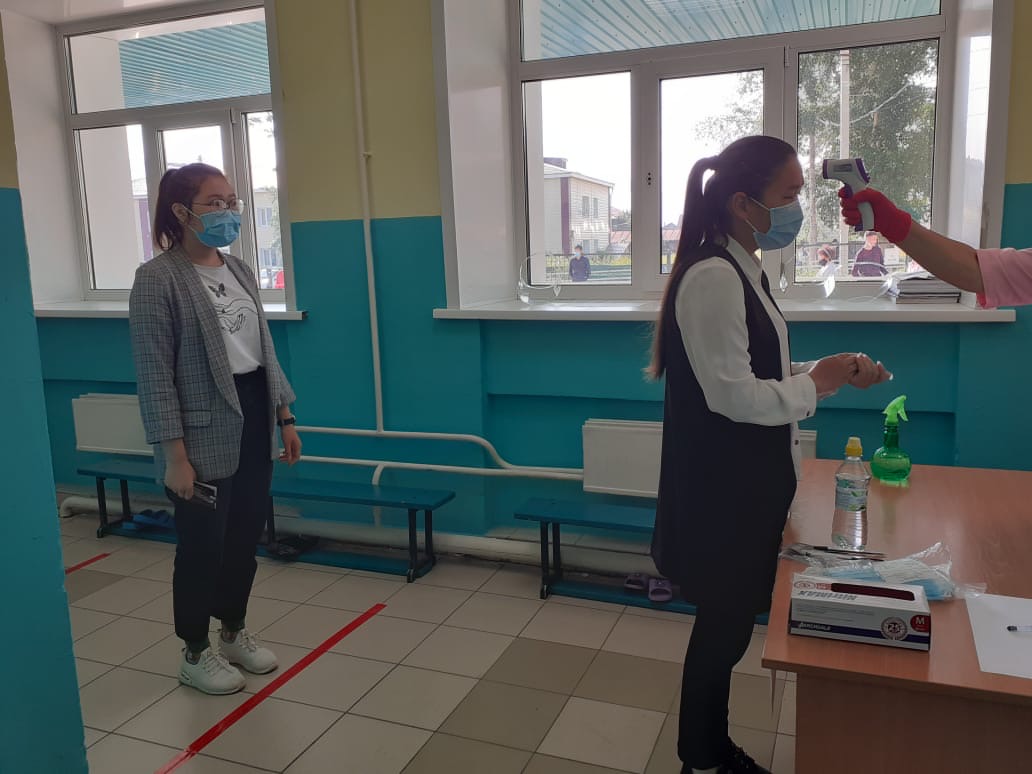 Окончили школу и получили аттестат о среднем общем образовании все 98 чел., пятеро выпускников получили аттестат с отличием: (Курматова Сурая Аясовна, Константинова Наталья Сергеевна, Бабыкова Гузель Витальевна, Сайданова Аруна Аскаровна – МБОУ «Онгудайская сош им. С.Т. Пекпеева»; Уланкина Алина Дмитриевна – МБОУ «Теньгинская сош»).  Хорошие результаты показала Онгудайская сош,  низкие - Нижне- Талдинская сош (второй год подряд), слабые результаты в Куладинской, Теньгинской, Боочинской и Купчегеньской, которые   давали хорошие результаты в прошлые годы, что объясняется сменой опытных педагогов молодыми. Также успешно прошли ЕГЭ Ининская (3уч) и Каракольская (2уч), Шашикманская (4уч) школы, где все выпускники преодолели минимальный порог по всем предметам.В 2020 году низкие результаты по:- математике профильного уровня, где из 36 выпускников 9 человек не преодолели минимальный порог, что составляет 25%- обществознанию, где из 39 выпускников не сдали 13, что составляет 34%.Увеличилось количество участников выбравших информатику и ИКТ на 4 чел, в 2020 г. 7 чел. (из них   1 чел не преодолел минимальный порог).Очень мало обучающихся выбирают для сдачи ЕГЭ   географию, литературу и английский язык.Сравнительные результаты по ЕГЭ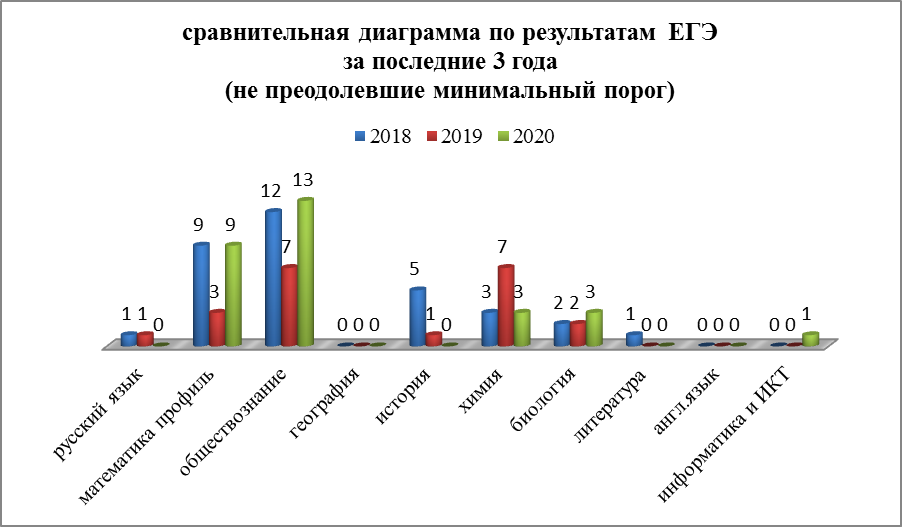 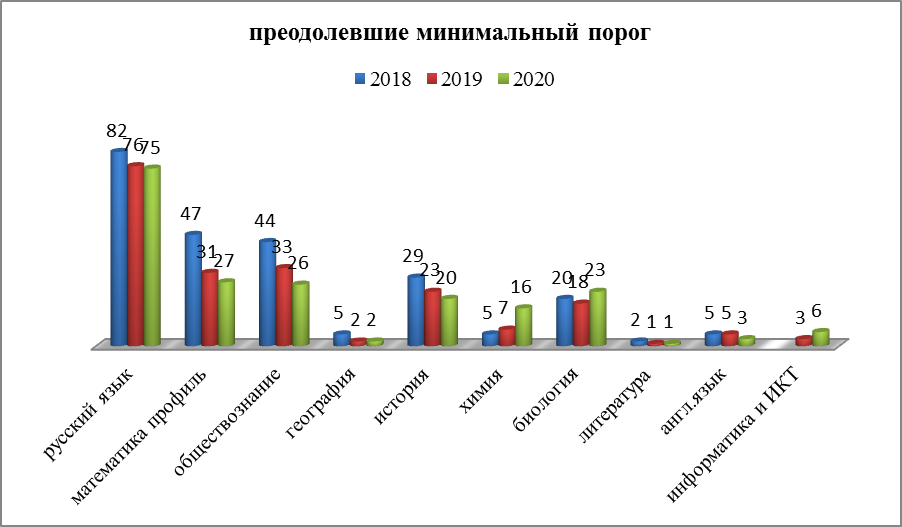  Максимальные баллы по ЕГЭ за 2018-2020 г.ОСНОВНОЕ ОБЩЕЕ ОБРАЗОВАНИЕ:        Государственная итоговая аттестация (ГИА-9)   в 2020 году не проводилась  из-за сложившейся ситуацией с развитием коронавирусной инфекции. Итоги государственной итоговой аттестации подводились по итоговым годовым  оценкам.     Всего выпускников  9 классов   - 181 человек. Из них 8 вида – 2 чел.    Получили аттестат об основном общем образовании    177 обучающихся,    2 выпускника – получили свидетельство, 2 обучающихся (Каракольская и Ининская сош) остались на повторное обучение, так как не прошли итоговое собеседование и не были допущены к государственной итоговой аттестаци         ПРОВЕДЕНИЕ ОЛИМПИАД.На основании приказа отдела образования от 07.09.2020г. № 291 «О проведении школьного и муниципального этапов всероссийской олимпиады школьников в Онгудайском районе в 2020/2021 учебном году» с 16 ноября по 4 декабря 2020 года прошел муниципальный этап всероссийской олимпиады школьников. Всего в муниципальном этапе приняли участие 272 обучающихся из 11 образовательных организаций, это победители и призеры школьного этапа. По итогам олимпиады определено количество призеров – 42 (2019г - 44), победителей – 13 (20219г. – 18).  По результатам муниципального этапа, на участие в III региональном этапе заявлено 21 человек (в 2019 году – 9). Региональный этап пройдет в муниципалитетах в связи с пандемией : определен ППЭ (Онгудайская сош), назначены организаторы, будет вестись видеонаблюдение).Сравнительный анализ показал, что по сравнению с прошлым годом наблюдается снижение количества участников, а также победителей и призеров. Всероссийские проверочные работы   в  2020 году. Основной целью проведения ВПР является своевременная диагностика уровня достижения образовательных результатов; информирование участников образовательных отношений о состоянии освоения основных образовательных программ НОО и готовности младших школьников к продолжению образования на уровне основной школы. Полученные результаты, это основание для отбора необходимого содержания повышения квалификации учителей начальных классов и его адресной направленности.В рамках ВПР наряду с предметными результатами обучения выпускников начальной школы оцениваются также метапредметные результаты, в том числе уровень сформированности универсальных учебных действий (УУД) и овладения межпредметными понятиями.В соответствии с приказом Министерства образования и науки Республики Алтай от 09.09.2020г. № 722 «О Всероссийских проверочных работах в образовательных организациях, расположенных на территории Республики Алтай в 2020 году» в Онгудайском районе с 14 сентября по 2 октября проводились ВПР в образовательных организациях (5-9 классы). В связи с коронавирусной инфекцией, всероссийские проверочные работы в 2020 году проводились в сентябре-октябре  По итогам проведения ВПР выявилось, что отметки   в классных журналах в большей части завышены по сравнению с результатами  ВПР.  Проанализировав результаты 5-9 классы, можно говорить о том, что в 5-8 классах уровень знаний удовлетворительный.  По математике плохо справилась МБОУ «Боочинская сош», где все участники (6 чел) получили оценку «2». Неплохо справились обучающиеся МБОУ «Туектинская оош» по русскому языку и окружающему миру. Участники МБОУ «Куладинская сош» выполнили задания по окружающему миру  на «4 и 5».В 2020 году Всероссийские проверочные работы  для 9х классов проводились в режиме апробации, тем не менее, все образовательные организации приняли участие, выбрав разные предметы: русский язык, математика, биология, география, обществознание. Результаты показали низкий уровень знаний. Большая часть выполнили на «2».В 6 классах слабые результаты по русскому языку (много двоек в Ининской сош, где из 18 участников получили отметку «2» 9 человек, Шашикманской - из 11 участников 7 двоек, Теньгинской- из 20 участников «2» получили 16 человек,  Туектинской - из 6 человек, четверо  выполнили на «2». По математике хуже всех справилась Шашикманская сош-  из 11 участников все получили отметку «2».В 7 классах очень слабые результаты по математике и русскому языку. По математике  низкие результаты в  Каракольской сош  (все 6 участников   получили «2», учитель Сыева К.А.) и в Шашикманской сош (все 12 человек   получили «2», учитель Ерохонова Д.А.) По русскому языку в 7 классах  низкие результаты в Боочинской сош (из 7 человек  пять  «2», учитель Декенова Ы.М.), в Шашикманской сош (из 13 участников получили  двойки у 5 чел.  , учитель Уланкина А.А.) Также слабые результаты по обществознанию:   Боочинская сош (из 5 участников отметку «2» получили четверо, учитель Екчебеева М.А.) В 8 классах второй год  низкие  результаты показывает Каракольская сош по математике (из 14 участников на «2» выполнили 6,  остальные  на отметку «3»). В 9 классах по математике плохо справилась Каракольская школа, учитель Сыева К.А., Шашикманская сош (все 8 написали на «2»),  Боочинская сош (из 9 человек  на «2» выполнили 7, учитель Алькова Л.А.), Онгудайская сош (из 91 участника получили отметку «2» 57 человек. По русскому языку  низкие результаты в Теньгинской сош (из 12 участников 11  чел. выполнили на «2»), в Боочинской сош (из 9 человек  7 двоек) , в Онгудайской сош (из 68 участников 45 двоек, больше всех двоек в 9А, учитель Шаучулене Е.М.). Для примера анализ работ по основным предметам в 5 классе на уровне региона:Математика 5 класс       Всероссийские проверочные работы по математике в 5 классе проверялись на школьном уровне. Здесь можно сказать о том, что качество обучения по данному предмету находится на удовлетворительном уровне, т.к. количество «3» значительно превышают. Успеваемость 79,15%, качество знаний 35,07%.Русский язык 5 класс      Участие приняли 193 человека. Смотря на результаты можно сказать, что качество обучения находится на очень низком уровне. Успеваемость 53,37%, качество знаний 15,54%.ДЕЯТЕЛЬНОСТЬ РАЙОННОГО МЕТОЛДИЧЕСКОГО КАБИНЕТА (РМК)      Работа   районной методической службы  в 2020 учебном году была направлена на: организацию методической поддержки в развитие творческого потенциала педагогических работников, сохранение единого образовательного пространства на территории района  с учетом диагностики профессиональных проблем педагогов  и поддержки инновационной деятельности  образовательных организаций;вовлечение педагогов в решение задач повышения качества образования;создание условий для непрерывного образования педагогов и роста их профессиональной компетенции через работу районных методических объединений, семинаров, конкурсов, конференций, курсов повышения квалификации, аттестацию;оказание поддержки образовательным учреждениям в реализации  федеральных государственных образовательных стандартов общего образования.       Поставленные задачи выполнены, чему способствовали спланированная деятельность по созданию условий для участников образовательного процесса, анализ выполнения принятых управленческих решений, обеспечивающих качество результативности обученности обучающихся,
выявление причинно-следственных связей отдельных педагогических явлений и соответствующая коррекция деятельности.        Важнейшим направлением работы  методической службы является постоянное совершенствование педагогического мастерства учителей через курсовую систему повышения квалификации.     В муниципальной  системе образования района работают педагогические работники  по стажу работы (по годам):  
По состоянию на 01.01.2020 года по общеобразовательным учреждениям количество педагогических работников по квалификационной категории: По состоянию на 01.01.2020 года по общеобразовательным учреждениям количество педагогических работников по уровням образования:2019 г. – прошли курсы 135 человек., дополнительно по финграмотности-12 =147 2020 г. – 124 чел.      Значительным вкладом в повышение профессионального мастерства является участие педагогов в республиканских, муниципальных семинарах- практикумах по приоритетным направлениям инновационного развития образования, организационно-методических мероприятиях-за 2020год в районе количество  победителей и призеров составляет 30% от общего кол-ва участников,   с 27 по 30 ноября 2020 года прошла дистанционная часть регионального этапа Международной Ярмарки социально-педагогических инноваций – 2021.       В данном мероприятии от муниципальных образовательных организаций приняли участие 9 педагогов и 2 творческие группы из числа педагогов – психологов и учителей начальных классов МБОУ «Онгудайская СОШ им. С.Т. Пекпеева». По итогам экспертного совета Ярмарки дипломами I степени награждены: -Тохонова А.В., воспитатель детского сада «Веселый городок», -Трубникова Г.Н., старший воспитатель детского сада «Ручеек», -творческая группа «Познание» учителей начальных классов МБОУ «Онгудайскаясош им. С.Т. Пекпеева» в составе: Акпашевой О.К., Тебековой Т.М., Топыевой Л.И.; дипломами IIстепени: -Ороева С.В., учитель русского языка и литературы МБОУ «Куладинскаясош», -Ойноткинова Л.П., учитель начальных классов английского языка МБОУ «Онгудайскаясош им. С.Т. Пекпеева», -Бибиева М.А., учитель алтайского языка и литературы МБОУ «Боочинскаясош»; дипломами III степени: -Денисова Е.Н., воспитателя детского сада «Колокольчик» с. Онгудай, -Соколова Е.А., воспитатель детского сада «Веселый городок», -Постоева С.Б., воспитатель детского сада «Кайынаш» с. Ело.         Поздравляем победителей и призеров регионального этапа Международной Ярмарки социально – педагогической инновации – 2021, желаем дальнейших творческих успехов!       Одним из приоритетных направлений деятельности РМК является обобщение передового педагогического опыта, обмен опытом. В рамках этого вида деятельности используются различные формы организации методической работы: презентации, мастер-классы, выступления на курсах повышения квалификации, доклады на совещаниях, конференциях, публикации, использование возможностей сети Интернет.   Кроме участия в семинарах и конференциях, проведении открытых уроков и мероприятий, работе над индивидуальным исследовательским проектом, обобщение и распространение опыт осуществляется через  персональные выставки (Акпашева О.К., Уванчикова А.В., Сарлаева Л.Б.-Онгудайская сош), публикации в сборниках ИПК и ППРО РА.  К сожалению, есть образовательные организации, в которых работают педагоги, имеющие большой педагогический опыт, достигшие высоких результатов в обучении и воспитании учащихся, но не умеющие (не желающие) свой опыт презентовать.         Одной из форм организации повышения квалификации и показателем результативности в части формирования профессиональной компетенции педагогов, является участие педагогов в профессиональных конкурсах. С целью выявления  лучших педагогов  прошла районная Неделя педагогического мастерства  по номинациям:-Учитель года - 4чел, победитель Бултушева Д.А. -учитель физики Купчегеньской сош-Воспитатель года - 6чел., Модорова О.П.-победитель, воспитатель д/с «Орешек»-Педагогический дебют – 8 чел.,Каратаев А.В.- победитель, учитель английского языка Боочинской сош-Воспитать человека - 6чел, Трифанова И.В.- победитель, учитель истории и обществознания Теньгинской сош-Учитель алтайского языка - 2чел.-Лидер в образовании - 4чел., Бултушева Д.В.- победитель, заместитель директора по УР Купчегеньской сош      Победители приняли участие в республиканской Неделе педмастерства. На региональном уровне Бултушева Д.А., стала победителем «Учитель года РА» -2020 и призером конкурса «Лидер в образовании - 2020» стала Бултушева Д.В.        В целом, доля педагогов, участвующих в конкурсах муниципального   уровня на протяжении 3-х лет остается стабильной,     можно сказать, что методической службой обеспечиваются организационные и методические условия для участия педагогов в конкурсах профессионального мастерства, что способствует повышению престижа педагогической профессии, распространению передового педагогического опыта.   Среди учителей-предметников наиболее активны учителя начальных классов, русского языка и литературы, молодые педагоги.       Активность учителей других предметов в профессиональных конкурсах, семинарах и конференциях разных уровней остается недостаточно высокой.       Участниками конкурса на получение премии лучшим учителям за достижения в педагогической деятельности на республиканском уровне стали  Какашева Т.Д.,учитель русского языка и  литературы Ининской сош, Ерехонова Э.И. и Саламова Н.В., учителя начальных классов Каракольской сош.    Победителями были учителя русского языка и литературы Шаучулене Е.М.(Онгудайская сош), Баранчикова А.Н.(Купчегеньская сош).         Анализ методической работы за учебный год позволяет сделать вывод, что деятельность РМК в целом отвечала  поставленным задачам  ИНКЛЮЗИВНОЕ ОБРАЗОВАНИЕ:       В целях реализации права на образование граждан с ограниченными возможностями здоровья (далее – ОВЗ) в Онгудайском районе созданы необходимые условия для получения ими качественного образования, коррекции нарушений развития и социальной адаптации.      В системе общего образования     в 2020 году  г. обучалось 132 ребенка с ограниченными возможностями здоровья, в том числе 4 детей дошкольного возраста. 
     В районе продолжает развиваться система психолого-педагогического сопровождения обучающихся. В школах действуют  14 психолого - педагогических консилиумов. Психолого-педагогическое сопровождение детей-инвалидов и детей с ОВЗ осуществляется специалистами психолого- педагогической службы образовательного учреждения (педагогов-психологов – 17, социальных педагогов – 10, учителей – логопедов – 2). В расчете приходится на 1  учителя-логопеда – 1236 детей, на педагога-психолога – 145 обучающихся. Данные специалисты организуют диагностику, развивающую и коррекционную работу не только с обучающимся с ОВЗ, детьми- инвалидами, но и с их родителями (законными представителями), оказывают морально-психологическую поддержку. Организовано психологическое просвещение и образование, формирование психологической культуры, развитие психолого-педагогической компетентности учащихся, педагогов, родителей. Педагогами проводятся выезды в семьи детей, очные контакты, консультации с детьми и родителями, а также работают в тесном взаимодействии с учителями - предметниками.      Инклюзивно в общеобразовательных классах обучается 132  ребенка с ограниченными возможностями здоровья. В отдельном классе в МБОУ «Онгудайская сош им.С.Т.Пекпеева» обучаются 6 человек, что составляет 0,5 % от общего количества. По адаптированным общеобразовательным программам обучаются 100% детей.  Обучаются 35 детей (7%)   с умственной отсталостью (интеллектуальными нарушениями). По адаптированным образовательным программам  по видам программ обучаются    10 (0,4%) –детей с тяжелыми нарушениями речи,  4 чел (0,2 %) с нарушениями  опорно-двигательного аппарата, 55 ребенка (2,2 %)  с задержкой психического развития,  4 чел. (0,2%) с расстройствами аутистического спектра.      Согласно приказу Министерства образования РА от 3 сентября 2020 года №713, приказу отдела образования от 4 сентября 2020 года № 290 «Об организации проведения первого этапа Единого диагностического периода по выявлению обучающихся, склонных к суицидальному поведению в 2020-2021 году» с 07.09.20-18.09.20 г. в школах проводился первый этап ЕДП. Были использованы методики для обучающихся младшего школьного возраста, рекомендованные Министерством образования  РА. Относительно каждого ребенка применялось по три теста.       По результатам диагностики обучающихся  школ   выявлено обучающихся суицидальной группы риска 7-9 лет- нет; 10-14 лет - 6 мальчиков, 25 девочек; 15-18 лет - 4 мальчика, 4 девочки. Наибольшее количество выявленных обучающихся суицидальной группы риска в МБОУ «Онгудайская СОШ им. С.Т.Пекпеева» - 32 обучающихся (с 10-18 лет), МБОУ «Куладинская СОШ»- 2 (с 10-18 лет), МБОУ «Ининская СОШ»- 2 (с 10-14 лет), МБОУ «Каракольская СОШ»- 2 (с 15-18 лет), МБОУ «Шашикманская СОШ»-1 (с 15-18 лет).	С итогами первого этапа Единого диагностического периода были   ознакомлены классные руководители с результатами тестирования, был сформирован список детей «группы особого внимания», проведены индивидуальные консультации с классными руководителями детей «группы особого внимания», индивидуальные консультации родителей.          Социально-психологическое тестирование направлено прежде всего на определение вероятности вовлечения учащихся в зависимое поведение на основе соотношения факторов риска и факторов защиты. Методика была представлена в 2 формах: форма «А-110» содержит 110 утверждений, для тестирования учащихся 7-9 классов; форма «В-140» содержит 140 утверждений для тестирования учащихся 10-11 классов. Тестирование проводилось с обучающимися, достигшими 13 лет и при наличии   согласий в письменной форме об участии в тестировании (тестирование обучающихся , не достигших 13 лет, проводилось только при наличии информированного согласия одного из родителей или иного законного представителя). В районе было создано 674 логинов для проведения социально-психологического тестирования (далее – СПТ). По уважительной причине не прошли 6 обучающихся.   Проведены мероприятия по итогам СПТ: составление банка данных,  индивидуальных планов занятий, подготовка списков для профосмотров.ВОСПИТАНИЕ И СОЦИАЛИЗАЦИЯ ОБУЧАЮЩИХСЯ:	В организации воспитательной работы со школьниками общеобразовательные организации  следуют ориентирам Стратегии развития воспитания Российской Федерации на период до 2025 года, Плана мероприятий по реализации в 2016-2020 годах Стратегии развития воспитания в Российской Федерации на период до 2025 года на территории Республики Алтай.Основные направления в работе:гражданско-патриотическое  воспитание;духовно-нравственное воспитание; физическое воспитание;экологическое воспитание; приобщение к культурному наследию; развитие социальных компетенций школьников; реализация проектов Российского движения школьников, Юнармия.  Общеобразовательные организации использовали в своей работе «Календарь образовательных событий, на 2018-2019 учебный год»  (далее – Календарь) и охват школьников мероприятиями, посвященными событиям из Календаря,  составляет не менее 90% за счет урочной и внеурочной деятельности.Гражданско-патриотическое воспитание. Направление имеет  плановый и системный характер. Система гражданской и патриотической работы в образовательных организациях включает в себя комплекс мероприятий по формированию патриотических чувств и сознания учащихся, российской идентичности, уважения к обществу и государству:Тематические уроки, посвященные юбилейным датам истории Российского государства, Республики Алтай, Онгудайского района, героическим событиям ВОВ и ее героям,  урок местного самоуправления, Урок Конституции Республики Алтай  и др.; Митинги, посвященные дню памяти о россиянах, исполнявших служебный долг за пределами Отечества, Дню Победы в Великой Отечественной войне, началу Великой Отечественной войны, День солидарности в борьбе с терроризмом. По отдельным планам проводятся классные часы, внеклассные мероприятия.Муниципальные и школьные конкурсы: военно-патриотические мероприятия (общеобразовательные организации), районный фестиваль военно-прикладных дисциплин «Памяти павших будьте готовы» Ежегодно команды учащихся образовательных организаций района принимают участие в легкоатлетической эстафете, посвященной Дню Победы в Великой Отечественной войне, Всероссийской акции «Бессмертный полк».В музейную деятельность вовлечены: краеведческий музей МБОУ «Купчегенская СОШ», краеведческий музей МБОУ «Каракольская СОШ», литературный музей МБОУ «Еловская СОШ им. Э.Палкина», а также на стадии становления школьный музей МБОУ «Ининская СОШ». 	Во исполнение распоряжения Правительства Республики Алтай от 29.03.2019 года №156-рГ «Об организации и проведении пятидневных учебных сборов с юношами, обучающимися в образовательных организациях среднего общего образования в Республике Алтай в 2019 году» обучающиеся района приняли участие в учебных сборах в воинской части г. Бийска. Общее число приявших участие в отчетном году 45 юношей, учащихся 10-х классов, не приняли участие 12 человек (по медицинским показаниям – 11, заявление родителей- 1).  Совершенствуя  систему воспитания учащихся отдел образования создает условия  для развития  школьного самоуправления и гражданской активности. Особое внимание при этом  уделяется развитию социальных инициатив школьников. Особо необходимо выделить детские общественные организации МБОУ «Еловская СОШ», МБОУ «Онгудайская СОШ им. С.Т.Пекпеева», МБОУ «Нижне-Талдинская СОШ», МБОУ «Куладинская СОШ»,  МБОУ «Туектинская ООШ им. Героя Советского Союза И.И. Семенова» и др.С целью вовлечения школьников в научно-техническое творчество продолжается обучение в творческом объединении «Робототехника». Начиная с 2017 года образовательные организации района участвуют в реализации проектов Российского движения школьников (РДШ). В 2019 году в РДШ вошли  следующие  школы: МБОУ «Онгудайская СОШ»  МБОУ «Еловская СОШ им. Э.Палкина», МБОУ «Теньгинская СОШ», МБОУ «Нижне-Талдинская СОШ», МБОУ «Каракольская СОШ», МБОУ «Туектинская ООШ»  Обучающиеся - представители перечисленных школ приняли участие в республиканском съезде РДШ, который проходил в ноябре 2019 года, в г. Горно-Алтайске. В июне  и декабре 2019 года обучающиеся школ участвовали в  Республиканских слетах РДШ. Развитие  ВДЮВПОД «Юнармия» на территории района. В 2018-2019 учебном году продолжил свою деятельность военно-патриотический юнармейский клуб «Каскад». Объединив в своей работе юнармейское движение и школьный военно-патриотический клуб на базе МБОУ «Онгудайская СОШ им. С.Т. Пекпеева».  12 юнармейцев, продолжив свою традицию, приняли клятву юнармейца в мае 2019 года. Обще число движения юнармейцев - 25 участников.  К сожалению, в связи со сменой руководителей клуба и отряда снизилась активность юнармейцев школы какм на муниципальном, но и региональном уровнях. Ребята участвовали в школьных, сельских и районных мероприятиях. Физическое воспитание. Во исполнение Указа Президента Российской Федерации от 30 июля 2010 г. № 948, в целях вовлечения детей в систематические занятия физической культурой и спортом, становление их гражданской и патриотической позиции, формирования навыков здорового образа жизни, в школах ежегодно проводятся всероссийские спортивные соревнования школьников «Президентские состязания», «Президентские спортивные игры»  в программу которых входят: спортивное многоборье, творческий и теоретический конкурсы.  В 2019 году в  муниципальном этапе Президентских состязаниях и Президентских спортивных играх  приняло участие  обучающихся 5-8 классов по нескольким видам: стритбол (уличный баскетбол) среди юношей  и девушек,  шашки, настольный теннис, легкая атлетика. В итоге общекомандное 1 место - Куладинская СОШ, 2 место - Нижне-Талдинская СОШ, 3 место-Онгудайская СОШ.  Проведено спортивное многоборье (тесты) по итогам 1 место- Кулада, 2 место – Онгудай, 3 место-Каракол, 4 место- Нижняя-Талда, 5 место – Боочи, 6 место- Купчегень, 7 место- Шашикман, 8 место- Ело, 9 место- Теньга. В 2019 году в районном этапе приняли участие 250 обучающихся, а на школьном этапе 612 детей.  Показатели предыдущих лет:  2017-2018 учебном году в школьном этапе 829 детей (35% от общего числа обучающихся), в 2016-2017 уч.году приняло участие 428 детей (20,1%).   Для формирования у подрастающего поколения ответственного отношения к своему здоровью и потребности в здоровом образе жизни в муниципальном районе реализуется региональный проект «Школьная спортивная лига. КЭС-Баскет». В рамках реализации Школьной спортивной лиги прошли соревнования среди школьных команд учащихся по баскетболу. Победители районного этапа приняли участие в республиканских соревнованиях по баскетболу КЭС-Баскет, в группах среди юношей и девушек.         С целью вовлечения занятиями физической культурой и спортом в образовательных организациях открыты Школьные спортивные клубы (ШСК).  ШСК «Алып» МБОУ «Куладинская СОШ», ШСК «Батыр» МБОУ «Боочинская СОШ», ШСК «Эзлик» МБОУ «Нижне-Талдинская СОШ», ШСК «Ирбис» МБОУ «Шашикманская СОШ», ШСК «Олимп» МБОУ «Онгудайская СОШ им. С.Т. Пекпеева», ШСК «Старт» МБОУ «Хабаровская ООШ им. Бабакова В.». Общее количество обучающихся в ШСК - 312.Профориентация. С целью ознакомления выпускников и их родителей с образовательными учреждениями высшего образования, в районе были организованы встречи с представителями учебных заведений г.   Новосибирска (май 2019г.),  г. Горно-Алтайска (март 2019г.). Общее количество участников  более 500 обучающихся и родителей. Внеурочная деятельность.  С целью реализации ФГОС начального  и основного общего образования  составной частью образовательной деятельности является внеурочная, которая включает следующие направления: физкультурно-оздоровительное, духовно-нравственное, социальное, общеинтеллектуальное, общекультурное. В образовательных организациях разработаны планы внеурочной деятельности для начального и основного общего образования. Формы реализации разнообразны: кружки, экскурсии, различные массовые мероприятия и др. Ведется учет посещаемости. Но вместе с тем, отмечается формальный подход (часто идентичные внеурочные планы в филиалах начальных школ), недопонимание различия между дополнительным образованием и внеурочной деятельностью.  Эффективность системы профилактики безнадзорности и правонарушений среди обучающихся школ            С целью реализации 120-ФЗ в 2019 году образовательными организациями района была продолжена работа по профилактике безнадзорности и правонарушений среди учащихся. Приоритетным направлением деятельности образовательных организаций по созданию условий, обеспечивающих права граждан на получение обязательного общего образования, является работа по учету и сохранению контингента обучающихся. Согласно Положению «О порядке ведения учета несовершеннолетних, не посещающих или систематически пропускающих по неуважительным причинам занятия в образовательных учреждениях МО «Онгудайский район» в течение учебного года в школах района осуществлялся мониторинг посещаемости учащихся в целях принятия своевременных и необходимых мер по возвращению ребенка к обучению. Случаев исключения из школы за последние годы в районе не было. Актуальным остается вопрос организации всеобуча. Так, из 14 общеобразовательных организаций  в двух  имелись обучающиеся, которые в течение учебного года допускали систематические пропуски занятий без уважительных причин.  Основные причины пропусков: у детей отсутствует должная мотивация для обучения,  и  родители не исполняют должным образом свои родительские обязанности. Анализ проведенной работы по выявлению и учету детей, пропускающих занятия, в отношении которых профилактические меры не дали положительных результатов, приведен в следующей таблице:В каждом образовательном учреждении ведется база данных на детей, состоящих на учете в ПДН ОМВД, КДН и ЗП и ВШУ за совершение какого-либо правонарушения, а также склонных к  различным девиациям, на основании которой организуется совместная межведомственная реабилитационная и профилактическая работа педагогического коллектива  и органов системы профилактики.   Всего на конец декабря  2019 года в образовательных организациях на персонифицированном учете состояло 13 учащихся, что составляет 1,2 % от общего количества учащихся. Из них:5 на учете в КДН и ЗП, ПДН ОВД (состоят на 2-х учетах одновременно);5 учащихся на учете в КДН и ЗП, ПДН ОВД, ВШУ (состоят на 3-х учетах одновременно); 8 учащихся – на учете в ПДН ОВД;5 учащихся – на учете в КДН и ЗП; 12 учащихся – на внутришкольном учете. Сняты с учета ВШУ в  период с мая по декабрь 13 человек. Динамика общей численности несовершеннолетних состоящих на различных формах учета за 3 года отражена в диаграмме:Диаграмма 1Сравнительный анализ количества учащихся, состоящих на профилактическом учете на начало и конец текущего учебного года, свидетельствует, о стабильном уровне показателя.  При этом необходимо отметить сохранение показателя и «смена» несовершеннолетних, состоящих на учете. Для формирования устойчивого снижения общего количества учетных детей, предупреждения совершения правонарушений учащимися, школам необходимо продолжить работу классных руководителей, психологов, социальных педагогов, как с самими обучающимися, так и семьями «группы риска». В 2019 учебном году на профилактическом учете  в школах состояло 26  обучающихся, снято в течение учебного года - 12. Основные причины постановки учащихся на внутришкольный  и профилактические учеты в органах системы профилактики: совершение правонарушений, преступлениий, употребление ПАВ (алкоголь, табак). На основе данных персонифицированного учета и анализируя случаи постановки учащихся на профилактический учет, можно сделать вывод о том, что причиной детских аддикций в 2019 учебном году стало совершение детьми правонарушений, а именно общественно опасных деяний. Чаще всего это связанно с отсутствием  должного контроля со стороны родителей, безнадзорным нахождением подростков в общественных местах в вечернее время суток.Семьи обучающихся, находящихся в «группе риска» на конец  2019 года на учете в образовательных организациях состоит  8 семей, в которых проживает 15 несовершеннолетних школьного возраста. Своевременное выявление семей, информирование субъектов системы профилактики для принятия мер по стабилизации ситуации в семьях, в которых права ребенка не защищены должным образом, принятие профилактических мер  к родителям дают положительный эффект. Следовательно, принимаемые профилактические меры образовательными организациями эффективны. В текущем учебном году охват дополнительным образованием учетных детей составил 88,8 %, . Занятость учетных учащихся отражена в таблице:Особой зоной внимания педагогических коллективов являются дети, воспитывающиеся в семьях, находящихся в «группе риска».  На каждого обучающегося, поставленного на учет в ПДН ОВД и КДН и ЗП, и семей «группы риска», общеобразовательными организациями разрабатываются и реализуются планы индивидуальной профилактической работы. Семьи и обучающиеся, посещаются по месту жительства социальным педагогом, классным руководителем регулярно, не реже одного раза в месяц. В течение учебного года специалистами школ были осуществлены более 500 обследований условий жизни семей и детей для выяснения причин социального неблагополучия, своевременного оказания помощи семье. В целях повышения эффективности профилактики правонарушений и антиобщественных действий несовершеннолетних, в воспитательную работу школ внедряется восстановительно-медиативные технологии,  продолжается  работа по созданию и организации деятельности служб школьной медиации. В МБОУ «Онгудайская СОШ им. С.Т. Пекпеева»,  МБОУ «Теньгинская СОШ», МБОУ «Ининская СОШ» работают  творческие объединения «Медиация». Профилактические мероприятия в части антинаркотической, антиалкогольной и антитабачной зависимости.    Работа по профилактике употребления учащимися ПАВ во  всех школах осуществляется через внутришкольную систему профилактики.В  2019 году регулярно в образовательных организациях освещалась тема сохранения здоровья и негативного отношения к употреблению психо-активных веществ. В учреждениях постоянно обновляются информационные стенды, распространяются листовки, проводятся целевые мероприятия для всех категорий участников образовательного процесса.  Мероприятия, приуроченные к Всемирному дню борьбы со СПИДом (1 декабря). Всего профилактическими мероприятиями охвачено 1100 чел., из них: учащиеся – 1074 чел., педагоги – 26 чел.Декада посвященная Дню здоровья (8 апреля). Всего мероприятиями охвачено 2258  человек, из них: учащиеся – 2072 чел., педагоги –86  чел.Профилактические антинаркотические мероприятия. Всего проведено 148 мероприятий, число вовлеченных лиц 2087 чел. В целях принятия дополнительных мер по предупреждению употребления психо-активных веществ несовершеннолетними,  образовательными организациями основного и среднего звена обучения в апреле 2019 года реализовывались межведомственные мероприятия месячника «Мы против ЗПП, наркомании и СПИДа». Программа включала в себя комплекс мероприятий, направленных на профилактику курения, алкоголизма, наркомании. Занятия проводились в интерактивной форме и носили практический характер. Мониторинг реализации данной программы показал, что нестандартная форма проведения занятий позволила не только расширить знания школьников о вреде и последствиях курения табака и употребления алкоголя, но и увеличить число школьников, выразивших предпочтение ведению здорового образа жизни. Охват программой составил – 301 обучающихся и 18 педагогов. В отчетном году школами района было организовано и проведены  различные профилактические мероприятия: по употребления ПАВ, по профилактике СПИДа, по формированию законопослушного поведения и профилактике асоциального поведения учащихся, по формированию здорового образа жизни, половому воспитанию, профилактике экстремизма и толерантного воспитания.  Традиционно основными формами проведения мероприятий остаются: тематические классные часы, лекции, беседы с учащимися, конкурсы, выставки, «круглые столы», семинары. Кроме того и мероприятия: встречи с представителями правоохранительных органов, работников здравоохранения; тестирование, анкетирование, психологические тренинги; просмотры документальных видеоматериалов, и  различные спортивные мероприятия. В анонимном диагностическом тестировании школьников проводилось в сентябре-октябре 2019 года Тестирование проводилось  на предмет раннего выявления немедицинского потребления  наркотических средств и психотропных веществ.  Приняли  участие в онлайн-тестировании 649 обучающихся.  Взаимодействие с родителями.  Школами в течение учебного года уделялось особое внимание вопросу организации сотрудничества с семьей. При работе с семьей педагогические коллективы школ использовали разнообразные формы и методы: общешкольные и классные родительские собрания, родительские лектории, групповые и индивидуальные консультации, круглые столы, семейные праздники, досуговые мероприятия.В планах воспитательной работы школ организуется и проводится школьные родительские лектории.   Система работы школ с родителями направлена на привлечение родителей к совместной деятельности в родительских комитетах, открытых педсоветах, публичных отчетах, комиссиях, а также на оказание родителям педагогической помощи в вопросах воспитания и обучения детей. Большое значение имеет участие родителей в классных и школьных мероприятиях,   родители находят с детьми новые точки соприкосновения, распространяется положительный опыт семейного воспитания. В течение года в школах района было проведено более 200  мероприятий для родителей в рамках родительского всеобуча,  общешкольных и классных родительских собраний и других воспитательных мероприятий. К сожалению не все школы должным образом организуют мероприятия для родителей. Остается вопрос низкой посещаемости родительских собраний, что как следствие негативно отражается на обучающихся (поведение, успеваемость, отсутствие желаний развиваться).  Не нашел отклика предложение об организации Совета отцов в школах. ДОПОЛНИТЕЛЬНОЕ ОБРАЗОВАНИЕ:       Охват детей дополнительным образованиемУвеличение охвата детей дополнительными образовательными программами - основная  задача развития дополнительного образования детей.  В районе сохраняется приоритет бесплатного и равного доступа дополнительного образования для детей согласно Концепции развития дополнительного образования детей, утвержденного распоряжением Правительства Российской Федерации от 24 апреля 2015 года № 729-р, Плана мероприятий на 2015-2020 годы по реализации Концепции дополнительного образования детей в Республике Алтай от 28.08.2015 года №434-р. В системе дополнительного образования детей, находящихся в ведении отдела образования,  в 2019  учебном году функционировали два учреждения дополнительного образования детей:МБАУ ДО «Детско-юношеская спортивная школа им. Н.В.Кулачева»МБОУ ДО «Онгудайский Центр детского творчества» Общеобразовательные организации, имеющие лицензионное право на  реализацию дополнительных общеобразовательных общеразвивающих программ. С сентября 2019 года в Онгудайском районе внедрена система персонифицированного финансирования (ПФДОД). Общая численность несовершеннолетних от 5 до 18 лет составляет 337 человек. Согласно плана ПФДОД для Онгудайского района охват должен составлять 784 чел или 25% от общей численности несовершеннолетних. К концу 2019 года выдано 834 сертификата.  В соответствие с реализацией национального проекта «Успех каждого ребенка» введена система «Навигатор».  В системе размещены постоянно обновляемые сведения о дополнительных общеобразовательных программах, реализуемых в регионе  и муниципалитете, информация о реализующих их организациях. Размещены результаты независимой оценки качества деятельности соответствующих организаций семьями детей, осваивающих соответствующие образовательные программы, и результаты мониторинга удовлетворенности граждан доступностью и качеством дополнительных общеобразовательных программ.  В системе «Навигатор» в Онгудайском районе охвачены дополнительным образованием 2137 обучающихся или 68% от общего числа несовершеннолетних в возрасте от 5 до 18 лет.   Общий охват сертификатами финансирования в 2019 году составляет 26,6 % детей.  Сертификаты между учреждениями дополнительного образования распределены следующим образом:МАУ ДО «ДЮСШ им.Н.В.Кулачева» 555 шт.;МБУ ДО «Онгудайский ЦДТ»  269 шт.;МАУ ДО «Онгудайский ДШИ» 10 шт.Всего: 834 сертификатаМежду отделом образования и Республиканской детской общественной организацией «Алтынсай-золотые орешки» (РДОО «Алтынсай-золотые орешки») подписано соглашение о предоставлении субсидии из бюджета муниципального образования в целях финансового обеспечения реализации ПФДОД. По данным Алтайстата на 01.10.2019 год общий охват 01.10.2019 год общий охват дополнительным образованием детей в возрасте от 5 до 18 лет составлял 2322 детей, что составляет 74 % от общей численности детей соответствующего возраста. В образовательном учреждении дополнительного образования, относящейся к ведению системы культуры (Онгудайская детская школа искусств)  дополнительными общеобразовательными общеразвивающими программами охвачены 20 детей и дополнительными предпрофессиональными программами 150 детей.   Направления дополнительных общеобразовательных программДанные представляют следующее распределение детских объединений в ДО по направленности реализуемых в них дополнительных общеобразовательных программ. Наибольшую долю составляют объединения спортивной направленности (82,3%), далее художественной направленности  (11,7%).   Доля таких направленностей, как эколого-биологическое, естественно-научное, техническое, туристско-краеведческой невелико (1%) в общей структуре содержания дополнительного образования детей в учреждениях ДО. В составе дополнительных общеобразовательных программ в общеобразовательных организациях преобладают объединения художественной (35), социально-педагогической (24) и физкультурно-спортивной (16) направленностей. Доля программ  туристско-краеведческой (6) технической (1), естественно-научной (5). Для решения задач обновления содержания дополнительного образования детей, расширения направлений программ особое внимание следует уделить следующим вопросам: - формирование эффективных механизмов поддержки инноваций в содержании и технологиях дополнительного образования детей; - внедрение дополнительных общеобразовательных программ, реализуемых в сетевой форме; - увеличение числа объединений технического, туристско- краеведческой направленностей. Кадровый потенциал системы дополнительного образования детейВажнейшим условием повышения доступности, обновления содержания и повышения качества программ дополнительного образования является развитие кадрового потенциала системы. По данным на 2019 год в  штате организаций дополнительного образования детей работает 58 педагогов дополнительного образования, в т.ч.  22 педагога дополнительного образования работают как внешние совместители.   В составе педагогов дополнительного образования и тренеров -преподавателей ДО преобладают педагоги в возрасте от 30 лет  и старше.	. Курсы повышения квалификации в соответствии с лицензионными требованиями прошли 25 педагогов дополнительного образования. Кроме того, педагоги самостоятельно повышают свою квалификацию на онлайн-курсах. В перспективе усилия целесообразно сосредоточить на следующих приоритетных задачах развития кадрового потенциала системы дополнительного образования детей:- создание условий для привлечения в сферу детей специалистов в областях технической  и туризма, возможно и через систему программ повышения квалификации (переподготовки), - обеспечение непрерывного профессионального развития педагогов системы дополнительного образования через развитие сетевых форм реализации программ, развитие системы профессиональных конкурсов, профессиональных объединений и сообществ. Результаты участия педагогов и  воспитанников, занимающихся в объединениях по дополнительным общеобразовательным программамМБУ ДО «Онгудайский ЦДТ»:Республиканские и районные  первенства, соревнования по алтай шатра; Соревнования регионального, муниципального значений по шахматам;Туристско-краеведческого направления:  конкурс НОУ туристско-краеведческого движения «Мое Отечество - Алтай»,  Плакасовские чтения  «Леонардо», Всероссийский фестиваль «Леонардо», слет юных экскурсоводов, муниципальный и региональный этап конкурса «Парад родовых гербов». Первенство по технике пешеходного туризма РА. Краеведческие чтения педагогов школ района и республики, конкурс методических материалов по туристско-краеведческой и экскурсионной деятельности среди педагогов. Конкурсы: «Мы против коррупции!»; рисунков и сочинений «Нет терроризму в нашей стране!»;  «Неопалимая купина»;  юных инспекторов движения «Безопасное колесо»; «ЮИД: вчера, сегодня, завтра!»; акция «Стань заметней», «Улыбнись и пристегнись», «ПДДшка. Конкурс  видеороликов о ПДД, конкурс фотографий «Почему я люблю ЮИД», региональный конкурс «Елка ПДД», «Моя семья за безопасность дорожного движения». Муниципальный и республиканский этапы  конкурса «Ученик года». Районные и региональные экологические мероприятия: «Юннат», «Юный исследователь природы», «Заповедные места Алтая»,  межрегиональный экофестиваль «Древо жизни», акция «Сохраним леса Алтая»,  «Зеленая планета-2019», акция «Источник», региональный фестиваль «День птиц».   Творческие мероприятия: «Золотой арабеск». Этапы Всероссийского конкурсов: чтецов «Живая классика 2019»,  конкурс сочинений; Всероссийские конкурсы: конкурс молодежных проектов «Если бы я был президентом»  Международный этап «World Skills Russia» г. Казань, август 2019 г. Участники Черноев Александр, Беззубцева Яна. Летний слет РДШ (Российское движение школьников). Участие делегации. МАУ ДО «ДЮСШ им. Н.В. Кулачева»:В 2019 году на базе детско-юношеской спортивной школы  проведены традиционные  республиканские соревнования: Традиционный турнир по борьбе дзюдо памяти Чараганова С.К (II.2019г.)Традиционный турнир по борьбе самбо памяти АткуноваС.Ю. (IV. 2019г.);Традиционный турнир по борьбе самбо памяти Кулачева Н.В. (X. 2019г.) Традиционный турнир по греко-римской борьбе памяти тренера А.И.      Едикеева (XI. 2019г).На региональном этапе IX летней Спартакиады учащихся России команды района выступили по 10 видам спорта и заняли общекомандное II место в Республике Алтай. Тренеры - преподаватели подготовили: кандидат в мастера спорта- 3;спортсменов  I разряда- 4;спортсменов массовых разрядов- 40. Таким образом, оценка деятельности образовательных организаций в области воспитания и социализации - удовлетворительная. Но необходимо учесть недочеты в реализации воспитательного процесса в образовательных организациях общего и дополнительного образования.  Усилить взаимодействие с родительской общественностью, участников образовательного процесса, согласно 273-ФЗ «Об образовании». Организация горячего питания.   Всего обучающихся – 2472охвачено питанием –2365 (96 %) не охвачено питанием (отказ) – 107 обучающихся(отказались от данной услуги): 20 обучающихся из Каракольской сош, 7 обучающихся – из Туектинской оош, 80 обучающихся из Онгудайской сош.льготным питанием охвачено – 2076 (84%)	, в том числе с 1-4 классы – 1088 обучающихся; 5-9 классы 988 обучающихся;   из них охвачено бесплатным питанием – 232 (9 %)  обучающихся: (111 (5,3%) – дети с ОВЗ -  охвачены двухразовым питанием, в том числе 1-4 кл. -35 обучающихся, 5-11 кл.- 76 обучающихся), 2 (0,10%) – туб. инфицированные дети 5-11 кл, 119 (5%) – дети из многодетных семей, имеющих 5 и более детей, в том числе 1-4 кл. – 55 обучающихся, 5-11 кл. -64 обучающихся)с частичной родительской платой охвачено – 846 (34 %) обучающихся (многодетные, малообеспеченные) 5-11 кл.за счет родительской платы – 261 (11 %) обучающихся.Всего из трех бюджетов в 2020 году выделено на организацию горячего питания: 11 863 497,89 рублей ( м/б – 3 302 000 рублей, р/б – 2 701 182,96 рублей, софинансирование с м/б – 55126,19 руб, ф/б -5 689 084,97 рублей, софинансирование м/б -116103,77 рублей). На одного ребенка в день  выделяется из бюджетов – 11,81 руб.(м/б – 0,24 руб., р/б – 11,57 руб.) Стоимость  двухразового бесплатного питания в день согласно калькуляции  – 51,85 рублей - 5-11 кл, 68,93 рублей – 1-4 кл., стоимость одноразового горячего питания – 38,6 руб., стоимость бесплатного горячего питания в день для детей с 1-4 классов –55,68 рублей( 54,56 рублей-ф/б, 1,12 рублей –софинансирование с м/б)	Во всех образовательных организация питание организовано по единому цикличному меню. Установлена родительская плата 650 рублей в месяц за частично-льготное питание, и полная родительская плата 950 рублей в месяц.          Учащимся, проживающим в пришкольных интернатах, количество 84 детей. Выделяются с местного бюджета только детям из малообеспеченных семей в сумме 912000 руб. на 76 ребенка. Стоимость в день на одного ребенка составляет 1500 рублей. Остальные дети проживают на полном обеспечении родителей.         Воспитанники дошкольных учреждений, количество 857 детей, Выделяются с местного бюджета детям с ограниченными возможностями по состоянии здоровья в сумме 220000 руб. на 11 ребенка. Стоимость в день на одного ребенка составляет 2000 рублей. Остальные дети на полном обеспечении родителей.Охрана труда. Приоритетные направления деятельности и задачи на 2021 год.      Представленный анализ состояния системы образования  МО « Онгудайский район» позволяет считать работу системы образования удовлетворительной и  сделать вывод о стабильном функционировании и развитии муниципальной системы образованияВ   2021  году    определить следующие приоритетные направления деятельности:продолжить работу по:- улучшению условий для дальнейшей реализации федерального государственного образовательного стандарта дошкольного образования, начального, основного общего образования; ФГОС ОВЗ;- обеспечению доступности дошкольного образования;- обеспечению качества услуг всех уровней образования;- обеспечению безопасных условий обучения в образовательных организациях; осуществление работы по приведению зданий образовательных организаций в соответствие с требованиями комплексной безопасности;- обеспечению поэтапной реализации федерального закона № 273-ФЗ «Об образовании в Российской Федерации»;- эффективному использованию финансовых средств и материальных ресурсов ОО;- повышению уровня компетентности педагогов в области современных технологий, форм и методов воспитания.Считать основными задачами на  2021 год :Обеспечение выполнения законодательства РФ и РА в сфере образования в подведомственных образовательных организациях; обеспечение нормативного, организационно-методического сопровождения по совершенствованию правового положения образовательных организаций в соответствии с законодательством.Обеспечение исполнения Указов, Посланий Президента РФ в сфере образования.Обеспечение реализации федеральных образовательных стандартов дошкольного, начального и основного общего образования, дополнительного образования и ФГОС для детей с ОВЗ  на муниципальном уровне и на уровне образовательных организаций.Обеспечение выполнения мероприятий на территории района по реализации модернизации дошкольного образования; модернизации системы общего образования.Расширение использования современных образовательных технологий в образовательном процессе. Повышение качества образовательных услуг всех типов ОО, расположенных на территории района.Развитие межведомственного взаимодействия в решении проблем сохранения и укрепления здоровья школьников, профилактике безнадзорности и правонарушений среди несовершеннолетних.Совершенствование системы воспитательной работы и дополнительного образования.Отдел образования администрации МО «Онгудайский район»ИТОГОВЫЙ ОТЧЕТОТДЕЛА ОБРАЗОВАНИЯ АДМИНИСТРАЦИИ МУНИЦИПАЛЬНОГО ОБРАЗОВАНИЯ «ОНГУДАЙСКИЙ РАЙОН» ЗА 2020  ГОД.2021 год.Содержание.Общие сведения; Финансовое обеспечение функционирования и развития муниципальной системы образования;Показатель заработной платы педагогических работников образованияОбщее образование:Сведения о развитии дошкольного образования; Сведения о развитии начального общего, основного общего, среднего общего образования;Воспитательная работа и дополнительное образование; Приоритетные направления деятельности и задачи на 2020 год;Предмет201820192020Русский язык899896Математика П708488Математика Б2020-Обществознание769190Физика549672География686450Биология576974Химия536489Информатика799173Литература573771История967790Английский язык737782№п/пПредметМуниципальный этапМуниципальный этапМуниципальный этап№п/пПредметКоличествоучастниковКоличествопобедителейКоличествопризеровАнглийский язык21-8Астрономия6--   биология3229география10-4информатика3--история11--литература911математика18--МХК10--Немецкий язык---ОБЖ31-обществознание3026право4--Русский язык37-4технология3--физика11--Физическая культура3754химия3-1экология---экономика---Алтайская литература2-1Алтайский язык1913ИГА311Итого:Итого:2721342Группы участниковКоличество ООКоличество участников2345Республика Алтай13032656,3742,4546,314,87Онгудайский район112179,6845,1640,554,61Группы участниковКоличество ООКоличество участников2345Республика Алтай131306824,8436,4432,955,77Онгудайский район1119346,6337,8215,030,52ОбразовательнаяорганизацияЧисло учащихся, имеющих  систематические пропуски занятий, учебный годЧисло учащихся, имеющих  систематические пропуски занятий, учебный годЧисло учащихся, имеющих  систематические пропуски занятий, учебный годОбразовательнаяорганизация2016- 2017 2017-2018 2018-2019МБОУ «Онгудайская СОШ»320МБОУ «Теньгинская СОШ»2--МБОУ «Ининская СОШ»-11МБОУ «Каракольская СОШ»-1-МБОУ «Шашикм»Всего по району541Численность обучающихся, состоящих на профилактическом учете в ОО, на конец отчетного периода, занятых  дополнительным образованием, всего 13Из них: Заняты в школе: 13в творческих объединениях, консультации 9в спортивных секциях4Заняты в учреждениях дополнительного образования, из них2ДЮСШ1ЦДТ-